Name_______________________________________________________  Date____________________Genetics Study GuideGive an example of a trait that is influenced by the environment.Obesity/Skin Cancer/Height and Skin color can be influenced by the environmentWhat is an example of something from the environment that affects your existing genetic factors?Diet/Sun exposureName a trait that is purely a genetic trait.Widows Peak/Attached Earlobes/Blood TypeWhat is an environmental trait?A trait developed from an organisms surroundingsWhy does sexual reproduction produce greater variations?DNA comes from 2 genetically different parentsSingle celled organisms reproducing and creating cells exactly like themselves without combining genes from two different parents is an example of ________________________.Asexual reproductionIn asexual reproduction in plants, how does the genetic material compare between the new plant and the parent plant?They are identicalDefine sexual reproduction.Reproduction by 2 parents that produce genetically different offspringName the parts of the cell theory.Cells come from other cellsAll living things are made of cellsThe cell is the basic unit of life in all living thingsWhat is the basic structure and function of all life?CellsRed green colorblindness is a recessive sex-linked trait located on the X chromosome.  Who is more likely to get it and why?Both males and females can get sex-linked traits, but males are more likely because they only have 1 X chromosome and it doesn’t match with the Y chromosomeSex linked genes are on what chromosomes?23rd set of chromosomes - the X and Y chromosomesA father does not have hemophilia, but the mother is a carrier.  If hemophilia is a sex linked trait on the X chromosome, what is the probability of having a child with hemophilia?25% Mom XXhDad XYWhat causes Down Syndrome?3 copies of the 21st chromosome….chromosome fails to separate during meiosisWhat is sickle cell anemia?Abnormally shaped blood cells that can’t carry as much OxygenWhat is cystic fibrosis?Unusually thick mucus in the lungs and intestinesBelow is a pedigree showing a recessive trait.  What is the possible genotype for Individual 1, generation I?  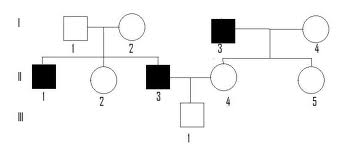 Aa….has to be a carrier because his child is affected by the trait What is the possible genotype for Individual 2, generation II? AA or AaWhat is the possible genotype for individual  1, generation II? aaWhat is mitosis? Occurs in all the BODY cells and produces 2 identical daughter cells                                                                                                                                                                     Meiosis results in __half___ the number of chromosomes of the parent cell.Mitosis results in _the same___the number of chromosomes of the parent cell.What is the probability that the offspring will be homozygous dominant?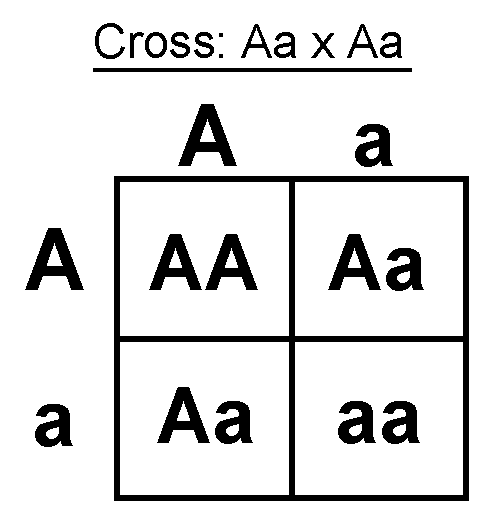 AA= 25%Using the same punnett square as above, what is the probability that the offspring will be heterozygous?Aa = 50%Patrick recently married Patti, a cute girl he met at a local dance. He is considered a purebred for his tall head shape (T), which is dominant over a short head (t). If Patti is a short-headed woman, what type of heads would their children have? TT/ttAll children will have tall heads (heterozygous) TtIn rabbits white fur is dominant to brown fur.  If the mother is homozygous recessive and the father is heterozygous, what is the probability of the offspring having brown fur?Ww/ww50% will have brown furMake sure you know these skills:Make a pedigree chart based on a scenarioFill in Punnett squares and answer questions Difference/similarities of mitosis and meiosisDifference and influences in environmental traits and geneticsExamples of genetic disorders including symptoms and how they are obtained